Załącznik nr V do SIWZ Utworzenie oraz modernizacja cyfrowych baz danych BDOT500 oraz GESUT dla potrzeb realizacji projektu „e-Geodezja cyfrowy zasób geodezyjny województwa lubelskiego”  – etap V               NALEŻY PRZEKAZAĆ ZAMAWIAJACEMU  W  CIĄGU  3 DNI OD DNIA PRZEKAZANIA INFORMACJI, O KTÓRYCH  MOWA  W  ART.  86 UST. 5 USTAWY PZP W POSTACI DOKUMENTU ELEKTORNICZNEGOPowiat Lubelski reprezentowanyprzez Zarząd Powiatu w Lublinieul. Spokojna 9, 20-074 LublinWykonawca:…………………………………………………………………………(pełna nazwa/firma, adres, w zależności od podmiotu: NIP/PESEL, KRS/CEiDG)reprezentowany przez:…………………………………………………………………………(imię, nazwisko, stanowisko/podstawa do  reprezentacji)Oświadczenie wykonawcy składane na podstawie art. 24 ust. 11 ustawy z dnia 29 stycznia 2004 r.  Prawo zamówień publicznych (dalej jako: ustawa PZP), DOTYCZĄCE PRZYNALEŻNOŚCI LUB BRAKU PRZYNALEŻNOŚCI DO GRUPY KAPITAŁOWEJNa potrzeby postępowania o udzielenie zamówienia publicznego pn. „Utworzenie oraz modernizacja cyfrowych baz danych BDOT500 oraz GESUT dla potrzeb realizacji projektu „e-Geodezja cyfrowy zasób geodezyjny województwa lubelskiego” – etap V oświadczam, co następuje:INFORMACJA DOTYCZĄCA WYKONAWCY:przedkładam informację, w trybie art. 24 ust. 11 ustawy PZP o tym, że: nie należę do grupy kapitałowej, o której mowa w art. 24 ust. 1 pkt 23 ustawy PZP z żadnym z Wykonawców, który złożył ofertę w przedmiotowym postępowaniu; należę do grupy kapitałowej, o której mowa w art. 24 ust. 1 pkt 23 ustawy PZP z Wykonawcą, ……….........................................................................................................................................                                                         (nazwa Wykonawcy) który złożył ofertę w przedmiotowym postępowaniu.* …………….……. (miejscowość), dnia ………….……. r. 							…………………………………………(podpis)* Wraz ze złożeniem oświadczenia, wykonawca może przedstawić dowody, że powiązania 
z innym wykonawcą nie prowadzą do zakłócenia konkurencji w postępowaniu o udzielenie zamówienia. W przypadku Wykonawców wspólnie ubiegających się o udzielenie zamówienia oświadczenie składa każdy z Wykonawców osobno.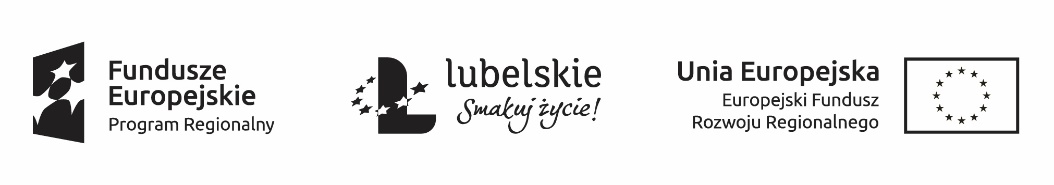 